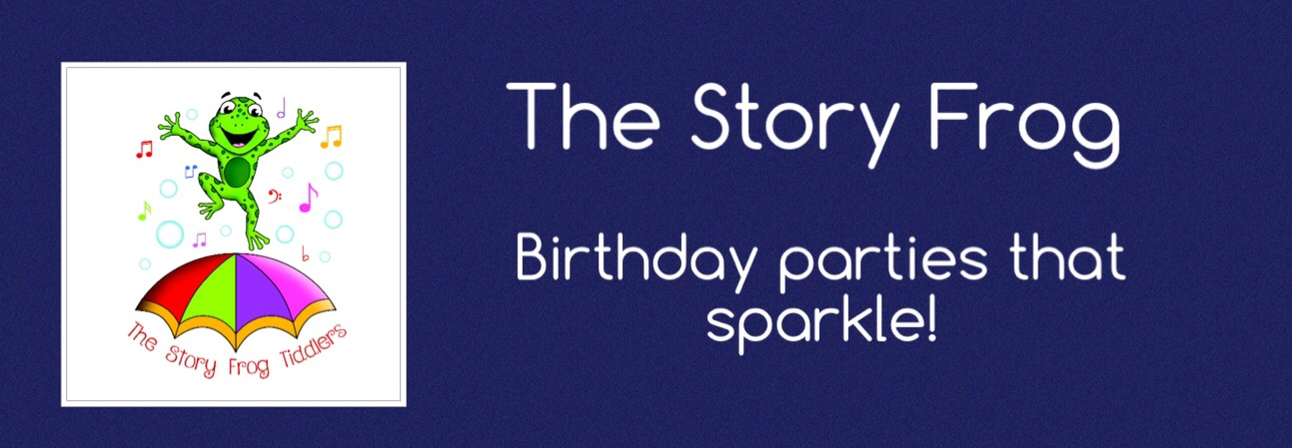 Thank you so much for enquiring about birthday parties with The Story Frog, we are so excited to begin working with you and start your Story frog adventure, this is where the fun begins….In order for us to create your child’s perfect party, we need a few details.  
Please fill in the form below, save it and attach it in and 
e-mail to thestoryfrogsam@gmail.comA bit about you so we can get back to you about your party:Some information to help me plan a quotation for your child’s party:A Story Frog Party comprises an hour of themed games and activities, followed by a story reading, which can work as a good wind-down before your party tea (The Story Frog are unable to provide catering). We can build a package from the following suggested activities so please indicate the ones you like the sound of below! These are just indicators and we can build more specific activities in keeping with your suggested theme.Some information about the date, time and location of your party:Thank you for taking the time to fill out this form. After we’ve read it through,I’ll get right back to you with a plan and a quotation.Your nameYour addressYour phone numberWhen is the best time to call you?How did you hear about The Story Frog?Your child’s nameYour child’s ageWhat theme would you like for your party?What story would you like the entertainer to read at the end of the party?How many children will be at the party?Is there anything extra we should know? (favourite games, songs, characters, like or dislikes)Parachute games, bubbles, rainbow face paintsIncluded in all partiesFood activitiesThemed biscuits to iceCupcakes to iceEdible paints on marshmallowsCraft ActivitiesFinger paintingBalloon paintingFruit paintingButterfly paintingSand digJelly fishingMask makingFeather picturesSound shakersBead threadingSand drawingSequin/glitter drawingIs there anything extra we should know? (favourite games, songs, characters, like or dislikes)The date of your partyThe time of your partyThe location  of your partyIs there somewhere for the entertainer to park their car?Is there anything extra we should know? (favourite games, songs, characters, like or dislikes)